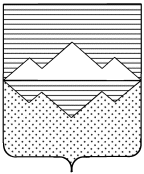 АДМИНИСТРАЦИЯМЕЖЕВОГО ГОРОДСКОГО ПОСЕЛЕНИЯСАТКИНСКОГО РАЙОНА ЧЕЛЯБИНСКОЙ ОБЛАСТИРАСПОРЯЖЕНИЕот 29.03.2019г. № 31Об утверждении перечня нормативных правовых актов или их отдельных частей, содержащих обязательные требования, оценка соблюдения, которых является предметом муниципального жилищного контроля В соответствии с пунктом 1 части 2 статьи 8.2 Федерального закона от 26.12.2008 № 294-ФЗ «О защите прав юридических лиц и индивидуальных предпринимателей при осуществлении государственного контроля (надзора) и муниципального контроля»,РАСПОРЯЖАЮСЬ:1. Утвердить Перечень нормативных правовых актов или их отдельных частей, содержащих обязательные требования, оценка соблюдения которых является предметом муниципального жилищного контроля на территории Межевого городского поселения, согласно приложению   к настоящему постановлению.2. Разместить настоящее распоряжение на официальном сайте администрации Саткинского муниципального района.3.	Настоящее распоряжение вступает в силу после его подписания.4. Контроль за исполнением настоящего распоряжения возложить на заместителя главы Межевого городского поселения.Глава Межевого городского поселения                                          Р.М. РыбаковУтвержденораспоряжением администрацииМежевого городского поселенияот 29 марта 2019 г. № 31Переченьнормативных правовых актов илиих отдельных частей, содержащих обязательные требования, оценкасоблюдения которых является предметом муниципального жилищного контроля№п/пНаименованиеи реквизиты акта Краткое описание круга лиц и (или) перечня объектов, в отношении которых устанавливаются обязательные требованияУказание на структурные единицы акта, соблюдение которых оценивается  при проведении мероприятий  по контролю12234Раздел I. Международные договоры РФ и акты органов Евразийского экономического союза-Раздел I. Международные договоры РФ и акты органов Евразийского экономического союза-Раздел I. Международные договоры РФ и акты органов Евразийского экономического союза-Раздел I. Международные договоры РФ и акты органов Евразийского экономического союза-Раздел I. Международные договоры РФ и акты органов Евразийского экономического союза-Раздел II. Федеральные конституционные законы и Федеральные законыРаздел II. Федеральные конституционные законы и Федеральные законыРаздел II. Федеральные конституционные законы и Федеральные законыРаздел II. Федеральные конституционные законы и Федеральные законыРаздел II. Федеральные конституционные законы и Федеральные законы1Жилищный кодекс Российской Федерации от 29 декабря 2004 г. № 188-ФЗ (далее – Жилищный кодекс РФ)Жилищный кодекс Российской Федерации от 29 декабря 2004 г. № 188-ФЗ (далее – Жилищный кодекс РФ)юридические лица, индивидуальные предприниматели_______________объект муниципального контроля  – жилищный фонд, находящийся в муниципальной собственностипункт 3 части 2 статьи 19часть 1.1 статьи 20статья 29часть 1 статьи 32статья 91части 1, 1.1 статьи 1612Кодекс Российской Федерации об административных правонарушениях
от 30 декабря 2001 г. № 195-ФЗКодекс Российской Федерации об административных правонарушениях
от 30 декабря 2001 г. № 195-ФЗюридические лица,индивидуальные предпринимателистатья 7.21статья 7.223Федеральный закон от 10 января 2002 г. № 7-ФЗ "Об охране окружающей среды"Федеральный закон от 10 января 2002 г. № 7-ФЗ "Об охране окружающей среды"юридические лица,индивидуальные предпринимателистатья 394Федеральный закон от 30 марта 1999 г. № 52-ФЗ "О санитарно-эпидемиологическом благополучии населенияФедеральный закон от 30 марта 1999 г. № 52-ФЗ "О санитарно-эпидемиологическом благополучии населенияюридические лица,индивидуальные предпринимателистатья 11статья 235Федеральный закон от 26 декабря 2008 г. № 294-ФЗ
"О защите прав юридических лиц и индивидуальных предпринимателей при осуществлении государственного контроля (надзора) и муниципального контроля"Федеральный закон от 26 декабря 2008 г. № 294-ФЗ
"О защите прав юридических лиц и индивидуальных предпринимателей при осуществлении государственного контроля (надзора) и муниципального контроля"юридические лица,индивидуальные предпринимателипункт 4 статьи 2статья 6часть 1 статьи 9часть 1 статьи 10часть 1 статьи 11часть 1 статьи 12Раздел III. Указы Президента Российской Федерации, постановления и распоряжения Правительства Российской Федерации-Раздел III. Указы Президента Российской Федерации, постановления и распоряжения Правительства Российской Федерации-Раздел III. Указы Президента Российской Федерации, постановления и распоряжения Правительства Российской Федерации-Раздел III. Указы Президента Российской Федерации, постановления и распоряжения Правительства Российской Федерации-Раздел III. Указы Президента Российской Федерации, постановления и распоряжения Правительства Российской Федерации-Раздел IV.Нормативные правовые акты федеральных органов исполнительной власти Раздел IV.Нормативные правовые акты федеральных органов исполнительной власти Раздел IV.Нормативные правовые акты федеральных органов исполнительной власти Раздел IV.Нормативные правовые акты федеральных органов исполнительной власти Раздел IV.Нормативные правовые акты федеральных органов исполнительной власти Наименование документаНаименование документаСведения об утвержденииКраткое описание круга лиц и (или) перечня объектов, 
в отношении которых устанавливаются обязательные требования6Правила и нормы технической эксплуатации жилищного фонда
МДК 2-03.2003Правила и нормы технической эксплуатации жилищного фонда
МДК 2-03.2003Постановление Госстроя РФ от 27 сентября 2003 г. № 170В полном объемеРаздел V. Законы и иные нормативные правовые акты Челябинской области-Раздел V. Законы и иные нормативные правовые акты Челябинской области-Раздел V. Законы и иные нормативные правовые акты Челябинской области-Раздел V. Законы и иные нормативные правовые акты Челябинской области-Раздел V. Законы и иные нормативные правовые акты Челябинской области-Раздел VI. Муниципальные правовые актыРаздел VI. Муниципальные правовые актыРаздел VI. Муниципальные правовые актыРаздел VI. Муниципальные правовые актыРаздел VI. Муниципальные правовые актыНаименованиеи реквизиты акта Краткое описание круга лиц и (или) перечня объектов, в отношении которых устанавливаются обязательные требованияУказание на структурные единицы акта, соблюдение которых оценивается  при проведении мероприятий  по контролю7Постановление администрации Межевого городского поселения от  21.06.2013 г. № 38 «Об утверждении Административного регламента по осуществлениюмуниципального жилищного контроляна территории Межевого городского поселения»Постановление администрации Межевого городского поселения от  21.06.2013 г. № 38 «Об утверждении Административного регламента по осуществлениюмуниципального жилищного контроляна территории Межевого городского поселения»юридические лица,индивидуальные предпринимателиВ полном объеме8Решение Совета депутатов Межевого городского поселения от  14.03.2019 г.  № 134 «Об утверждении Положения об организации и осуществлении муниципального жилищного контроля  Межевого городского поселения»Решение Совета депутатов Межевого городского поселения от  14.03.2019 г.  № 134 «Об утверждении Положения об организации и осуществлении муниципального жилищного контроля  Межевого городского поселения»юридические лица,индивидуальные предпринимателиВ полном объемеРаздел VII. Иные нормативные документы, обязательность соблюдения которых установлена законодательством Российской Федерации-Раздел VII. Иные нормативные документы, обязательность соблюдения которых установлена законодательством Российской Федерации-Раздел VII. Иные нормативные документы, обязательность соблюдения которых установлена законодательством Российской Федерации-Раздел VII. Иные нормативные документы, обязательность соблюдения которых установлена законодательством Российской Федерации-Раздел VII. Иные нормативные документы, обязательность соблюдения которых установлена законодательством Российской Федерации-